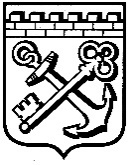 КОМИТЕТ ГРАДОСТРОИТЕЛЬНОЙ ПОЛИТИКИ
ЛЕНИНГРАДСКОЙ ОБЛАСТИПРИКАЗот _______________________  № _____О внесении изменений в приказ комитета по архитектуре и градостроительству Ленинградской области от 12 сентября 2019 годаN 61 «Об утверждении типовой формы задания на выполнение инженерных изысканий для подготовки документации по планировке территории»Приказываю:Внести в Типовую форму задания на выполнение инженерных изысканий для подготовки документации по планировке территории, утвержденную приказом комитета по архитектуре и градостроительству Ленинградской области от 12 сентября 2019 года N 61 «Об утверждении типовой формы задания на выполнение инженерных изысканий для подготовки документации по планировке территории», следующие изменения:в строке 2 слова «Распоряжение комитета по архитектуре и градостроительству Ленинградской области» заменить словами «Распоряжение комитета по архитектуре и градостроительству Ленинградской области/Комитета градостроительной политики Ленинградской области»;в строке 11 слова «СП.47.13330.2012 Инженерные изыскания для строительства. Основные положения (актуализированная редакция)» заменить словами «СП 47.13330.2016. Свод правил. Инженерные изыскания для строительства. Основные положения (актуализированная редакция)» (актуализированная редакция);в строке 12 слова «СП.47.13330.2012» заменить словами «СП 47.13330.2016».Председатель Комитета							   И. Кулаков